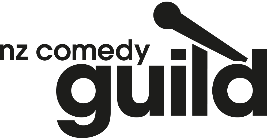 FOR IMMEDIATE RELEASE:Contact: Debs McSmithadmin@comedyguild.org.nzNZ Comedy Guild announces nominees for 2016 awards2 December 2016 - “This year’s list of award nominees shows New Zealand has a strong, growing and diverse community of talented individuals working throughout the comedy scene. We are very proud of our professionals and their abilities.” Executive Board Chair Debs McSmith announces on behalf of the NZ Comedy Guild.“The NZ Comedy Guild proudly represents and pushes to elevate the NZ comedy industry. Every year we celebrate the achievements and talents of the fantastic writers, performers and contributing members of this great community at our annual awards evening.”The Guild has been assisted by several businesses who have contributed to the awards evening, which will be held on December 20 at The Classic in Auckland.Karma Cola – organic, Fairtrade do-gooders, and the only cola in the world who gives back to cola farmers in West Africa. Omny Studio - simple podcast hosting and a powerful suite of tools for managing, sharing, tracking and monetising your podcast. Bigpipe - providing internet the way it should be: No pesky contracts, no data caps, no throttling, and great online service.Best Male ComedianBen Hurley, Brendhan Lovegrove, Nick Rado, Pax Assadi, Rhys MathewsonBest Female ComedianJustine Smith, Laura Daniel, Melanie Bracewell, Michele A'Court, Urzila Carlson, Rose Matafeo, Fan Brigade, Sera DevcichBest NewcomerAlice Snedden, Bridget Davies, Inosi Colavanua, Lana Walters, Ray O'Leary, Sera DevcichBreakthrough Comedian of the YearAngella Dravid, Luke Callaghan, Melanie Bracewell, Patch Lambert, Pax AssadiBest MCJerome Chandrahasen, Justine Smith, Nick Rado, Pax Assadi, Rhys MathewsonThe Kevin Smith Memorial Cup for Outstanding Artist AchievementSam Wills/The Boy With Tape On His Face, Guy Montgomery, Jarred Fell, Rose MatafeoBest Comedy Performance on TelevisionBrendhan Lovegrove - Flick Electric Co Comedy Gala, Laura Daniel - Funny Girls, Pax Assadi – Flick Electric Co Comedy Gala, Rose Matafeo - Funny GirlsFunniest TwittererMelanie Bracewell, Lauren Mabbett, Sanjay PatelFunniest Blog/ColumnAlex Casey, Guy Williams, Melanie Bracewell, Michele A'Court, Michele A'Court & Jeremy Elwood, Raybon KanFunniest Online PresenceFrickin Dangerous Bro, Melanie Bracewell, Thomas SainsburyOutstanding Contribution to the IndustryScott Blanks, Vaughan King, Brendhan Lovegrove, Richard Carrington, Tim BattThe Green RoomerDavid Correos, Justine Smith, Paul Douglas, Rhys Mathewson, Simon McKinney'The Classic' Best Comedy VenueLittle Easy, The Basement, VK'sBest International GuestAlexis Dubus, James Acaster, Nish Kumar, Rich Wilson , Lloyd LangfordComic OriginalityAngella Dravid, David Correos, Fan Brigade, Guy Montgomery, Jesse GriffinBest Writer - Live PerformanceJamie Bowen, Nic Sampson, Rhys Mathewson, Tom Sainsbury & Chris ParkerBest Improv ShowSnort, ConArtistsBest Live ShowLaura Daniel - Pressure Makes Diamonds, Nic Sampson - Nic Sampson Has Fallen Down A Well, Tom Sainsbury & Chris Parker – Camping, Pax Assadi - Mid Season Form, Rhys Mathewson - Nouveau RhysGag of the YearPax Assadi - Pretending to be Tongan, Rhys Mathewson - Tap Dancing Poo Joke, Brendan Kelly - Harold the GiraffeThe Andrew Kovacevich Memorial Cup for Most Offensive GagAlice Brine, James Malcolm, Lucy Roche, Brendhan LovegroveBest Comedy TV Series or Event7 Days, Funny Girls, Flick Electric Co Comedy GalaBest Comedy Web Series, Podcast or Radio ShowBoners of the Heart, Flat Gigs, Stake Out, The Issues, The Worst Idea of All TimeENDS